11 апреля 2015 г. прошла Всероссийская научно-практическая  конференция школьников «Юные дарования», секция «Я, спорт и моё здоровье» на базе МАОУ СОШ № 27 г.ТомскаНа входе гостей и участников конференции встречали приветливые и гостеприимные хозяева школы: учителя и ученики. 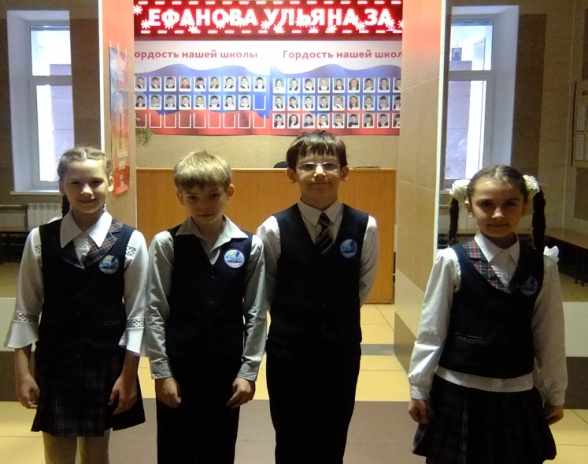 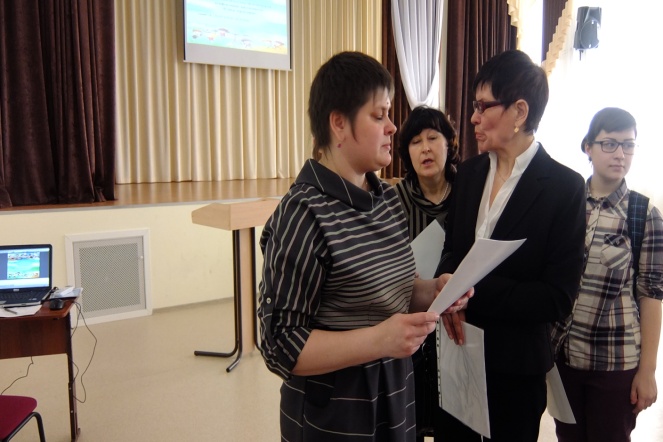 В конференции работало 4 секции:Я и спорт – 7 докладов;Экология здоровья- 4 доклада;Олимпийское движение в истории спорта – 2 докладаСоциально – педагогические проекты – 5 докладовТематика и проблематика выступлений соответствовали названиям секций. На      конференции были представлены исследовательские, творческие, социально- педагогические проекты.В начале пленарной части выступила группа девушек  ДО «Экстрим» под руководством Колесниковой Е.С. Яркое выступление зарядило положительным настроем. Затем прозвучало выступление Булгаковой Аниты Игоревны, магистрант 1 года ФФК ТГУ с темой доклада « Мониторинг специальной физической подготовленности в практике тренера – преподавателя на примере классического плавания»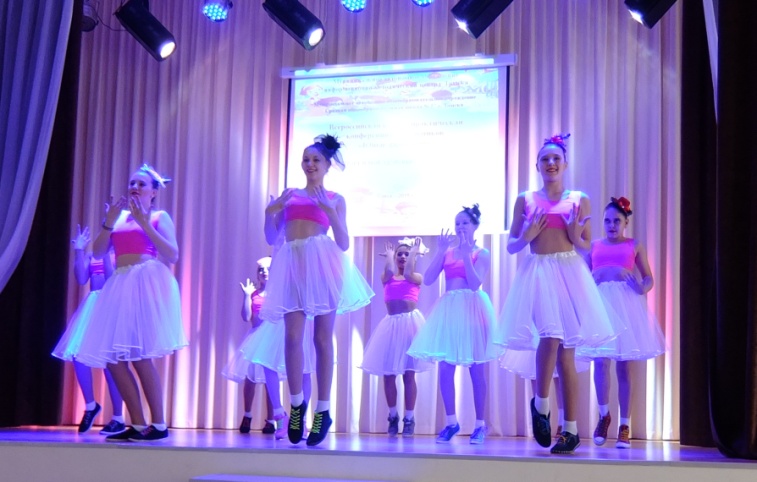 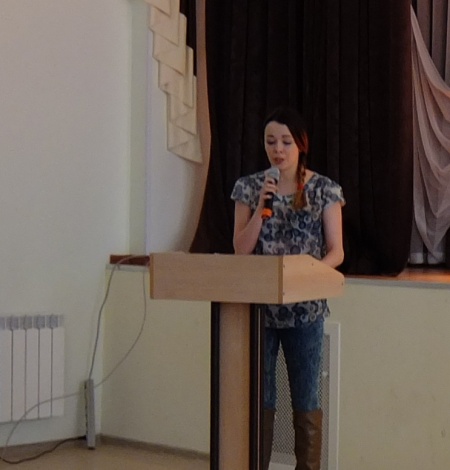  Всего было заявлено 18 выступлений с участием 25 обучающихся. Прослушано 18 выступлений.  В конференции приняли участие обучающиеся из СОШ № 4, 8, 27, 28, 37, 58, 24, 13, 16, 54, 40, 40, ДОД ДЮСШ бокса г.Томска Участие в оргкомитете и жюри  внешних организаций, партнёров.Оргкомитет и члены жюри: Некрасова Ирина Валерьевна, методист по физической культуре МАУ ИМЦЧеревко Марина Александровна, завуч по УВР № 27Надточий Елена Владимировна, учитель физической культуры СОШ № 27Надточий Алексей Юрьевич, старший преподаватель кафедры спортивных дисциплин ТГПУВицман Светлана Николаевна, заместитель начальника отдела информационного обеспечения воспитания и образования ОГУ «Облкомприрода»Бобина Ольга Николаевна, к.п.н., зам.декана «ФФК И СПОРТ» ТГПУБеженцева Любовь Ивановна, доцент кафедры теории и методики ТГПУКолесникова Елена Сергеевна, руководитель ДО «Экстрим» МАОУ СОШ № 27 В этом году в работе конференции приняли участие: 1. Шарофеева Алла Борисолвана, старший преподаватель отдела кафедры гимнастики и спортивных игр ФФК ТГУ2. Кабачкова Анастасия Владимировна, к.б.н., доцент кафедры спортивно –оздоровительного туризма и медицины ФФК ТГУ3. Булгакова Анита Игоревна, магистрант 1 года ФФК ТГУ с темой доклада « Мониторинг специальной физической подготовленности в практике тренера – преподавателя на примере классического плавания»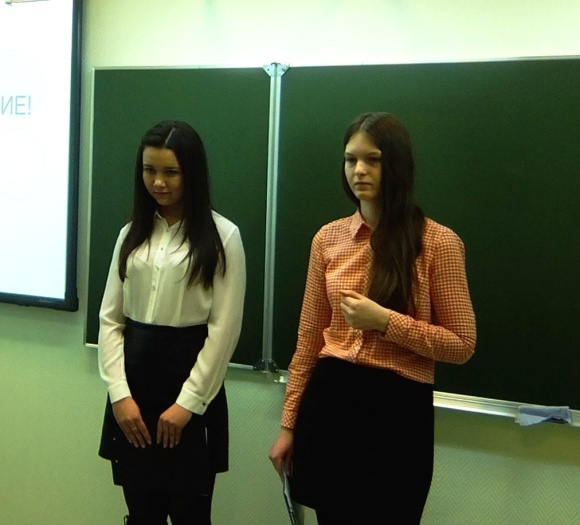 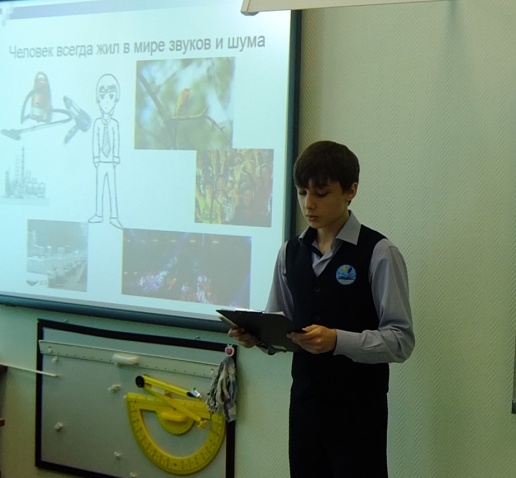 Итоги  проведения секций:Победители – 4 работыПризеры – 5 работСертификаты 6 работПобедителиМорозов Кирилл, 1 класс,  МАОУ СОШ № 27 г.ТомскаКравцов Антон, Яковлев Александр, 10 класс,  МАОУ гимназия №13 г.ТомскаТрухан Алексей, 7 класс, МАОУ СОШ № 27 г.ТомскаЭмрих Елена Сергеевна, 11 класса, МАОУ СОШ № 40 г.ТомскПризеры1. Сороквашина Светлана, 2 класс, МАОУ СОШ №58 г.томска      2. Иванова Екатерина, Малашкевич Анна, 11 класс, МАОУ Гимназия №24 г. Томск      3. Третьякова Дарья, 11 класс, МАОУ СОШ № 16      4. Ершова Евгения, 8 класс, МАОУ СОШ №28 г.Томска      5. Шамиенова Анна, 8 класс, МАОУ СОШ № 16      6. Валиулина Лилия,  9 класс, МАОУ СОШ №40 г.Томска      7. Виноградова Юлианна, 3 класс, МАОУ СОШ №4 им. И.С.ЧерныхСертификаты участников       1. Заятинова Александра. 2класс, МАОУлицей №8г.Томска       2.  Абрамова Мария,, Сальцов Глеб, 4 класс, МАОУ СОШ №28 г.Томска       3. Дубровин Илья, Шмакова Анна, 4 класс, МАОУ СОШ №37г. Томска       4. Семёнова Дарья, Васильева Дарья, 4 класс, МАОУ СОШ №37г. Томска       5. Горная Александра, 11 класс, МАОУСОШ №37       6. Янина Наталья, Климова Виктория, 10 класс, МАОУ гимназия №13 г.Томска       7. Киребко Анастасия, Энс Анна, 9 класс, МАОУ СОШ №54 г.томскаВсе участники и победители были награждены памятными дипломами, грамотами, сертификатами. Руководители проектов, организаторы благодарственными письмами. В конце конференции всех  гостей порадовал еще одним выступлением тот же танцевальный коллектив «Экстрим». 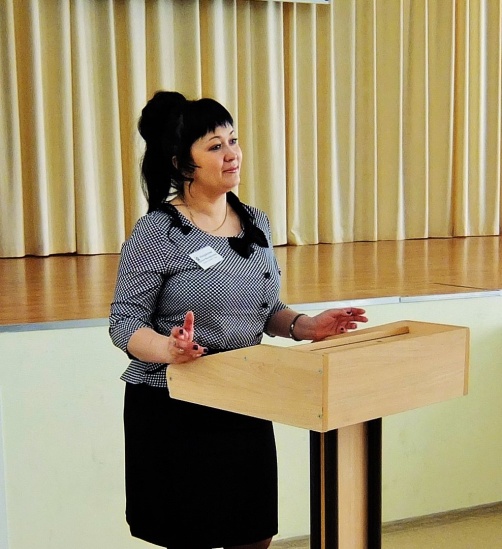 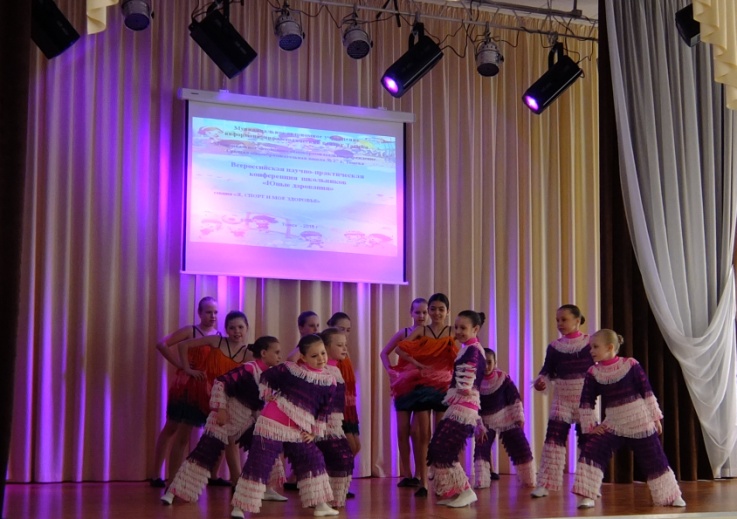 Выводы и предложенияОрганизация Всероссийской научно –практической конференции «Юные дарования», проведена на высоком уровне; Привлечены внешние партнеры из ТГУ, ТГПУ, ТПУ;По итогам анкетирования после проведенного мероприятия участниками конференции, руководителями конкурсных работ, внешних партнеров  отмечена удовлетворенность выступлением от 80% -100 \%, внесены предложения, пожелания по организации конференции на следующий учебный год;Лучшие работы были отмечены представителями ФФК ТГУ и приглашены для участия к конференции для студентов и аспирантов «Актуальные проблемы физической культуры, спорта, туризма и рекреации», и печатания в сборнике статей по итогам конференции; Внесены предложения  продолжать организацию конференции школьников «Юные дарования», с целью развития  учебно-исследовательской и проектной деятельности педагогов и обучающихся.Отдельная благодарность организаторам  Всероссийской научно-практической  конференции школьников «Юные дарования», секция «Я, спорт и моё здоровье»,   в частности Надточий Елене Владимировне, учителю физической культуры МАОУ СОШ № 27!